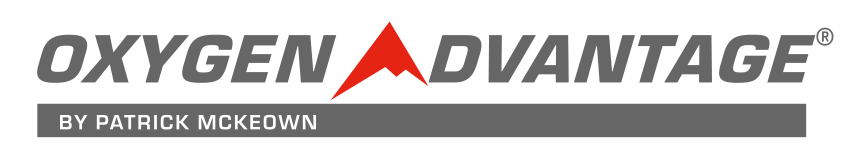 Naam: ____________________________________ Telefoon: ______________________________Emailadres: ________________________________Beroep: _____________________ Vraagt dit veel PRATEN of LICHAMELIJKE INSPANNING (omcirkel)Eventuele aanvullende informatie: ____________________________________________________Omcirkel het antwoord dat van toepassing is: Als je last hebt van een of meer van de symptomen hieronder, geef dan met een vinkje aan in welke mate je ze ervaart.    1 = Mild,  2 = Matig, 3 = ErnstigNijmegen VragenlijstAls je last hebt van een of meer van de symptomen hieronder, geef dan met een vinkje aan in welke mate je ze ervaart:(Een score van 23 uit 64 indiceert een positieve diagnose voor hyperventilatiesyndroom)Geef eventuele andere symptomen aan die je misschien ervaart:______________________________ Hoe heb je over deze workshop/cursus gehoord: (omcirkel)VRIJWARINGSVERKLARING[BEDRIJFSNAAM INSTRUCTEUR]Door dit formulier te ondertekenen, gaat u akkoord met bepaalde restricties in uw juridische rechten. Lees het onderstaande zorgvuldig door voordat u tekent.____________________________        _________________________                  Datum: __________Handtekening                                          Naam in bloklettersAls de deelnemer onder de 18 jaar is, moet deze vrijwaring worden ondertekend door een ouder of wettelijke vertegenwoordiger.____________________________        _________________________                  Datum: __________Handtekening                                         Naam wettelijke vertegenwoordiger                                                               in bloklettersBen je overdag gestrest?NooitSomsVaakHeel VaakHeb je last van koude handen of voeten?NooitSomsVaakHeel VaakMerk je dat je gedurende dag veel gaapt?NooitSomsVaakHeel VaakAdem je ‘s nachts door de mond? (word je wakker met een droge mond?)NooitSomsVaakHeel VaakWat is je BOLT-score?  Adem uit door de neus. Knijp je neus dicht met je vingers en tel hoeveel seconden het duurt voordat je de eerste onmiskenbare behoefte voelt om te ademen. Hoeveel uur per week doe je aan sport?Minder dan een uur1-2 uur2-3 uur3-4 uur4-5 uur5-6 uur6-7 uur7 or moreComplaint	123Complaint123Hoesten   Overmatig zwetenPiepende ademhalingGroot gevoel van stressInspanningsastmaMaagproblemen/PDSVaak verkoudenPijnlijke spierenKortademigheid in rustVermoeidheidVaak zuchtenSlapeloosheid /Slecht slapenVaak gapenSlechte concentratieSlaapapneuPaniekaanvallenSnurkenHoofdpijnPijn in de onderrugComplaint	Nooit0Zelden1Soms2Vaak3Zeer vaak4ComplaintNooit0Zelden1Soms2Vaak3Zeer vaak4Pijn in de borstwandOpgeblazen gevoel in maag Gespannen voelen Tintelende vingers Wazig zienOnvermogen diep te ademen Aanvallen van duizeligheidStijfheid in vingers of armenVerwarring, contact met de werkelijkheid verliezenStijfheid rond de mondSnel of diep ademenKoude handen of voetenKortademigheid Bonzen van het hartBenauwdheid op de borst AngstSociale MediaVriend(-in)KrantHuisarts/consulentInternet RadioZorgverlenerAnders:Parafeer elk vakjeIk begrijp dat de instructeur die lesgeeft in deze techniek geen medische professional is en geen bevoegdheid heeft tot het voorschrijven van medicatie. Als ik mij op enig moment tijdens dit traject zorgen maak over mijn gezondheid of welzijn, dan zal ik mijn instructeur daar onmiddellijk van op de hoogte stellen. Ik begrijp dat ik op elk tijdstip en om wat voor reden dan ook kan stoppen met dit traject. Als ik tijdens het traject, of op enig moment na afloop van dit traject, behoefte heb aan ondersteuning, medisch of anderszins, dan neem ik volledige verantwoordelijkheid voor het communiceren hiervan, alsmede voor het zoeken van passende zorg.Indien vrouw: ik verklaar dat ik bij de start van het traject niet zwanger ben. Als ik tijdens het traject zwanger wordt of vermoed dat ik zwanger ben, dan stop ik alle oefeningen en stel ik mijn Oxygen Advantage instructeur onmiddellijk op de hoogte.